The American Legion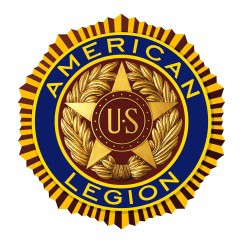 Post Name ___ Post No. ___AddressCity, Texas ZipDate 	Post Oratorical Contest is (Time) (Date) at Post ___ – Post Address ___. Please enroll me into the 2024 American Legion Post ___ Oratorical Competition:Name: 	Address: 	City, State, Zip: 	Telephone & Email: 	Mother Name: 	Mother Phone & Email: 	Father Name: 	Father Phone & Email: 	School Name: 	Counselor/Debate Name: 	Counselor/Debate Phone & Email: 	SignedReturn to: ___Email@YourPost.com1